Der Ausländerbeirat Marburg sucht Praktikant*innen! Zeitraum: ab März 2020Auch Anfragen für danach sind herzlich willkommen.Tätigkeiten:Ausführung der im Büro anfallenden Arbeiten, Telefon- und E-Mail-Kommunikation, ÖffentlichkeitsarbeitRecherche für Projekte und Veranstaltungen und deren BerichterstattungVerfassung von Berichten der Projekte und Protokollierung der öffentlichen SitzungenMitarbeit bei der Vorbereitung und Organisation der Veranstaltungen und Projekte Mitarbeit bei den Vorbereitungen für die Ausländerbeiratswahlen 2020/2021Voraussetzungen:Einschreibung als Student*inGute DeutschkenntnisseInteresse an der politischen Arbeit des AusländerbeiratesZeitlicher Rahmen:Maximal 3 Monateim Idealfall semesterbegleitendWenn es ein Pflichtpraktikum ist, geben Sie bitte auch die Stunden an, die Sie leisten müssen.Es kann leider keine Vergütung für das Praktikum erfolgen.Bei Interesse schicken Sie eine Bewerbung an:auslaenderbeirat@marburg-stadt.de 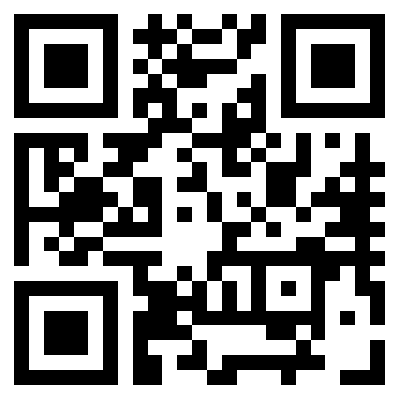 